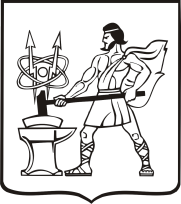 СОВЕТ ДЕПУТАТОВ ГОРОДСКОГО ОКРУГА ЭЛЕКТРОСТАЛЬМОСКОВСКОЙ ОБЛАСТИРЕШЕНИЕот 23.06.2022 № 151/30О внесении изменений в решение Совета депутатов городского округа Электросталь Московской области от 26.02.2020 № 414/70 «Об утверждении Положения о порядке предоставления ежемесячной частичной денежной компенсации расходов на оплату найма жилых помещений молодым врачам и врачам, вновь прибывшим для работы в государственное бюджетное учреждение здравоохранения в городской округ Электросталь Московской области» и в Положение, утвержденное данным решениемВ соответствии со статьей 160 Жилищного кодекса Российской Федерации, пунктом 7 статьи 17 Федерального закона от 21.11.2011 № 323-ФЗ «Об основах охраны здоровья граждан в Российской Федерации», пунктом 14 статьи 16 Федерального закона от 06.10.2003 № 131-ФЗ «Об общих принципах организации местного самоуправления в Российской Федерации», Законом Московской области от 14.11.2013 № 132/2013-ОЗ «О здравоохранении в Московской области», Уставом городского округа Электросталь Московской области, муниципальной программой городского округа Электросталь Московской области «Здравоохранение», утвержденной постановлением Администрации городского округа Электросталь Московской области от 13.12.2019 № 951/12, в целях привлечения медицинских работников для работы в медицинских организациях в городском округе Электросталь Московской области, Совет депутатов городского округа Электросталь Московской области РЕШИЛ:            1.Внести в решение Совета депутатов городского округа Электросталь Московской области от 26.02.2020 № 414/70 «Об утверждении Положения о порядке предоставления ежемесячной частичной денежной компенсации расходов на оплату найма жилых помещений молодым врачам и врачам, вновь прибывшим для работы в государственное бюджетное учреждение здравоохранения в городской округ Электросталь Московской области» изменение, изложив пункт 3 в новой редакции следующего содержания:            «3. Предоставление ежемесячной частичной денежной компенсации расходов на оплату найма жилых помещений молодым врачам и врачам, вновь прибывшим для работы в городской округ Электросталь Московской области в государственное бюджетное учреждение здравоохранения осуществлять в пределах бюджетных ассигнований, предусмотренных решением о бюджете городского округа Электросталь Московской области на 2022 год и на плановый период 2023 и 2024 годов на указанные цели.»            2. Внести в Положение о порядке предоставления ежемесячной частичной денежной компенсации расходов на оплату найма жилых помещений молодым врачам и врачам, вновь прибывшим для работы в государственное бюджетное учреждение здравоохранения в городской округ Электросталь Московской области, утвержденное решением Совета депутатов городского округа Электросталь Московской области от 26.02.2020 № 414/70 «Об утверждении Положения о порядке предоставления ежемесячной частичной денежной компенсации расходов на оплату найма жилых помещений молодым врачам и врачам, вновь прибывшим для работы в государственное бюджетное учреждение здравоохранения в городской округ Электросталь Московской области» изменение, изложив пункт 2.2   раздела 2 Положения в новой редакции следующего содержания:«2.2 Денежная компенсация врачам выплачивается в размере 10 000 (десяти тысяч) рублей в месяц. При условии, если сумма договора найма меньше 10 000 (десяти тысяч) рублей в месяц, денежная компенсация врачам выплачивается в размере 100% от суммы договора найма.»            3. Опубликовать настоящее решение в газете «Официальный вестник» и разместить на официальном сайте городского округа Электросталь Московской области в информационно-телекоммуникационной сети «Интернет» по адресу: www.electrostal.ru.            4. Установить, что настоящее решение вступает в силу после его опубликования и распространяет свое действие на правоотношения, возникшие с 01.06.2022.            5. Контроль за исполнением настоящего решения возложить на заместителя Главы Администрации городского округа Электросталь Московской области Кадейкину М.А.Председатель Совета депутатовгородского округа                                                                                               О.И. МироничевГлава городского округа                                                                                     И.Ю. Волкова